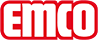 emco Bauemco MARSCHALL Premium With Maximus Image insert and brush strip 522 PS Maximus Image BModel522 PS Maximus Image BLoadExtremely heavySupport chassisReinforced support chassis made using rigid aluminium with sound absorbing insulation on the undersideSupport chassis colourStandard natural anodized Anodised colours for an additional charge: EV3 gold, C33 mid-bronze, C35 black or C31 stainless steelApprox. height (mm)22Tread surfaceEmbedded, robust MAXIMUS inserts in Bfl-S1 quality (clean-off floor covering made from special polyamide yarn, 100%)Standard profile clearance approx. (mm)5 mm, rubber spacersAutomatic door systemsProfile gaps, for revolving doors, available in 3mm according to DIN EN 16005ColoursI350 Blue greyI80 BordeauxI260 BrownI380 Dark greyI210 Dark greenI120 LilacI30 Yellow/orangeI20 YellowI420 GoldI270 GraphiteI340 Grey beigeI370 GreyI250 GreenI170 Light blueI360 Light greyI440 Light greenI90 Light redI100 CherryI430 Salmon pinkI230 Leaf greenI290 Light blueI110 PurpleI140 MagentaI200 Marine blueI330 ChestnutI220 MintI40 OrangeI70 Oxide redI180 Petrol blueI150 PeachI310 Fawn brownI60 RedI160 Royal blueI320 SandI240 Reed greenI390 BlackI300 SilverI190 Emerald greenI280 Steel blueI410 Steel greyI450 SunsetI50 TerracottaI130 GrapeI400 White*I10 LemongreyBlackSpecial coloursOther colours from our clean-off collection also available.FlammabilityInsert with fire classification Bfl-s1 according to EN 13501.ConnectionPlastic-coated steel cableWarranty5 years guaranteeWarranty conditions are available at:Pile material100% PA 6.6 (polyamide)Use classification EN1307Property suitable inlay 33DimensionsMat width:.........................mm (bar length)Mat depth:.........................mm (walking direction)Contactemco Bautechnik GmbH · Breslauer Straße 34 - 38 · D-49808 Lingen (Ems) Germany · Phone: +49 (0) 591/9140-500 · Fax: +49 (0) 591/9140-852 Email: bau@emco.de · www.emco-bau.com